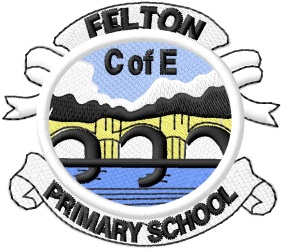 Rules for the After School Use of School GroundsChildren should be within sight of their parents at all timesNo children should be allowed to play in the bushes, maze or sensory garden – or indeed any areas which are obscured from view No children should be allowed to climb trees or to use sticks as weaponsChildren may play on the adventure playground, school field and yard onlyNo bikes or scooters are to be ridden on the school yardChildren must not use any of the toilets unsupervised.  Any child requiring access to the school building must be admitted by a member of staff. Children and adults should exit the school by the path, not via the car park and not climb on or through the green railingsWe ask that everyone has left the site by 4.15 pm at the latest Please remember that the use of school grounds after hours is at your own risk. We thank you for your continued support of these rules, which are in place to ensure the health and safety of your children.Suzanne Connolly 